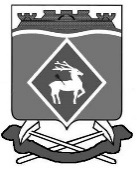 РОССИЙСКАЯ  ФЕДЕРАЦИЯРОСТОВСКАЯ ОБЛАСТЬМУНИЦИПАЛЬНОЕ ОБРАЗОВАНИЕ «БЕЛОКАЛИТВИНСКИЙ РАЙОН»АДМИНИСТРАЦИЯ БЕЛОКАЛИТВИНСКОГО РАЙОНА ПОСТАНОВЛЕНИЕ04.07.2016			              № 940                            г.  Белая КалитваО внесении изменений в постановление Администрации Белокалитвинского района от 18.10.2013 № 1782	В целях уточнения объемов финансирования муниципальной программы Белокалитвинского района «Экономическое развитие и инновационная экономика» и в соответствии с решением Собрания депутатов Белокалитвинского района                             от 26.05.2016 № 72 «О внесении изменений в решение Собрания депутатов Белокалитвинского района от 24.12.2015 № 42 «О бюджете Белокалитвинского района на 2016 год» и в связи с изменением структуры Администрации Белокалитвинского района,ПОСТАНОВЛЯЮ:  Внести в приложение № 1 к постановлению Администрации Белокалитвинского района от 18.10.2013 № 1782 «Об утверждении муниципальной программы Белокалитвинского района «Экономическое развитие и инновационная экономика» следующие изменения: слова «отдел экономики, малого бизнеса и местного самоуправления Администрации Белокалитвинского района» заменить словами «отдел экономики, малого бизнеса, инвестиций и местного самоуправления Администрации Белокалитвинского района»;слова «сектор по инвестициям Администрации Белокалитвинского района» заменить на «отдел экономики, малого бизнеса, инвестиций и местного самоуправления Администрации Белокалитвинского района»;В Паспорте муниципальной программы Белокалитвинского района «Экономическое развитие и инновационная экономика» в разделе «Ресурсное обеспечение муниципальной программы Белокалитвинского района»: Строку «Участники муниципальной программы 
Белокалитвинского района» дополнить словами «комитет по физической культуре, спорту и делам молодежи»;  по строке «общий объем финансирования муниципальной программы» цифры «891 619,3» и «14 862,6» заменить соответственно на цифры «891 559,8» и «14 803,1»;по строке «средств местного бюджета» цифры «8 808,3» и «862,6» заменить соответственно на цифры «8 748,8» и «803,1».В разделе 4. «Информация по ресурсному обеспечению муниципальной программы» по строке «общий объем финансовых ресурсов в 2014 – 2020 годах» цифры «891 619,3» и «8 808,3» заменить соответственно на цифры «891 559,8» и «8 748,8».В разделе 8.1. «ПАСПОРТ подпрограммы «Создание благоприятных условий для привлечения инвестиций в Белокалитвинский район»» в подразделе «Ресурсное обеспечение программы» по строке «общий объем финансирования подпрограммы за счет средств местного бюджета» цифры «67,5» и «9,5» заменить соответственно на цифры «58,0» и «0».В разделе 8.5. «Информация по ресурсному обеспечению подпрограммы «Создание благоприятных условий для привлечения инвестиций в Белокалитвинский район» цифру «67,5» заменить на цифру «58,0».В разделе 9.1. «ПАСПОРТ подпрограммы «Развитие субъектов малого и среднего предпринимательства в Белокалитвинском районе» в подразделе «Ресурсное обеспечение подпрограммы» по строке «общий объем финансирования муниципальной подпрограммы» цифры «891 109,0» и «14 805,6» заменить соответственно на цифры «891 079,0» и «14 775,6».В разделе 9.5. «Информация по ресурсному обеспечению подпрограммы «Развитие субъектов малого и среднего предпринимательства в Белокалитвинском районе» цифру «8 298,0» заменить на цифру «8 268,0».В разделе 10.1 «ПАСПОРТ подпрограммы «Защита прав потребителей в Белокалитвинском районе» в подразделе «Ресурсное обеспечение программы» по строке «общий объем финансирования подпрограммы за счет средств местного бюджета» цифры «442,8» заменить соответственно на цифры «422,8» и «27,5».В разделе 10.5. «Информация по ресурсному обеспечению подпрограммы «Защита прав потребителей в Белокалитвинском районе»» цифру «442,8» заменить на цифру «422,8».Приложение № 3 к муниципальной программе Белокалитвинского района «Экономическое развитие и инновационная экономика» изложить в новой редакции согласно приложению.В приложении №4 к муниципальной программе Белокалитвинского района «Экономическое развитие и инновационная экономика» в столбце «2016» цифры «14862,6», «862,6», «9,5», «14805,6», «805,6» и «47,5» заменить соответственно на цифры: «14803,1», «803,1», «0», «14775,6», «775,6» и «27,5».2.   Постановление вступает в силу после его официального опубликования.3. Контроль за выполнением постановления возложить на первого заместителя главы Администрации Белокалитвинского района по экономическому развитию, инвестиционной политике и местному самоуправлению  Д.Ю. Устименко.Глава  района							О.А. МельниковаВерно:И.о. управляющего   делами						Л.Е. Котлярова                                                Приложение к постановлению Администрации Белокалитвинского района от 04.07.2016 № 940                                                 Приложение № 3                                                                                               к муниципальной программе                                                                                                    Белокалитвинского района 	                                                                                                                   «Экономическое развитие                                                                                                   и инновационная экономика»Расходы местного бюджета на реализацию муниципальной программы И.о. управляющего  делами									Л.Е. КотляроваСтатусНаименование 
муниципальной 
Ответственный  
Код бюджетной 
классификацииКод бюджетной 
классификацииКод бюджетной 
классификацииКод бюджетной 
классификацииКод бюджетной 
классификацииРасходы (тыс. рублей), годыРасходы (тыс. рублей), годыРасходы (тыс. рублей), годыРасходы (тыс. рублей), годыРасходы (тыс. рублей), годыРасходы (тыс. рублей), годыРасходы (тыс. рублей), годыРасходы (тыс. рублей), годыРасходы (тыс. рублей), годыРасходы (тыс. рублей), годыРасходы (тыс. рублей), годыРасходы (тыс. рублей), годыСтатусНаименование 
муниципальной 
Ответственный  
ГРБСРзПрЦСРЦСРВР201420142015201520162016201720182019201920202020Муниципальная программа       Экономическое развитие и инновационная экономикавсего, в том числе:    XХХХХХ523,4895,3803,1803,1908,0908,01 873,01 873,01 873,01 873,01 873,0ответственный исполнитель – отдел экономики, малого бизнеса, инвестиций и местного самоуправления Администрации районаXXXXX523,4895,3803,1803,1908,0908,01 873,01 873,01 873,01 873,01 873,0Подпрограмма 1 Создание благоприятных условий для привлечения инвестиций в Белокалитвинский районеисполнитель – отдел экономики, малого бизнеса, инвестиций и местного самоуправления Администрации района             XXXXX10,08,00010,010,010,010,010,010,010,0Основное 
мероприятие 1.1Формирование экономических и организационных механизмов привлечения инвестицийотдел экономики, малого бизнеса, инвестиций и местного самоуправления Администрации районаXXXXX10,08,00010,010,010,010,010,010,010,0Подпрограмма 2    Развитие субъектов малого и среднего предпринимательства в Белокалитвинском районеисполнитель – отдел экономики, малого бизнеса, инвестиций и местного самоуправления Администрации района   всего,  в том числе:             XXXXX448,1817,3775,6775,6848,0848,01 793,01 793,01 793,01 793,01 793,0Основное        
мероприятие 2.1 Финансовая поддержка субъектов малого и среднего предпринимательстваотдел экономики, малого бизнеса, инвестиций и местного самоуправления Администрации района   XXXXX408,1765,2729,6729,6768,0768,01 710,01 710,01 710,01 710,01 710,0Основное        
мероприятие 2.2 Пропаганда и популяризация предпринимательской деятельностиотдел экономики, малого бизнеса, инвестиций и местного самоуправления Администрации района, комитет по физической культуре, спорту и делам молодежи Администрации Белокалитвинского района  XXXXX40,052,146,046,080,080,083,083,083,083,083,0Подпрограмма 3    Защита прав потребителей в Белокалитвинском районеисполнитель – отдел экономики, малого бизнеса, инвестиций и местного самоуправления Администрации района всего,  в том числе:    XXXXX65,370,027,527,550,050,070,070,070,070,070,0Основное        
мероприятие 3.1Информационное обеспечение потребителейотдел экономики, малого бизнеса, инвестиций и местного самоуправления Администрации района;организации на конкурсной основе;общественные организации по вопросам защиты прав потребителей;отдел образования Администрации района;территориальный отдел Управления Роспотребнадзора по Ростовской области в Белокалитвинском, Тацинском, Морозовском, Милютинском, Обливском и Советском районахX  X   X   XX47,030,07,57,510,010,030,030,030,030,030,0Основное        
мероприятие 3.2Кадровое обеспечение защиты прав потребителейотдел экономики, малого бизнеса, инвестиций и местного самоуправления Администрации района;общественные организации по вопросам защиты прав потребителейХХХХХ18,340,020,020,040,040,040,040,040,040,040,0